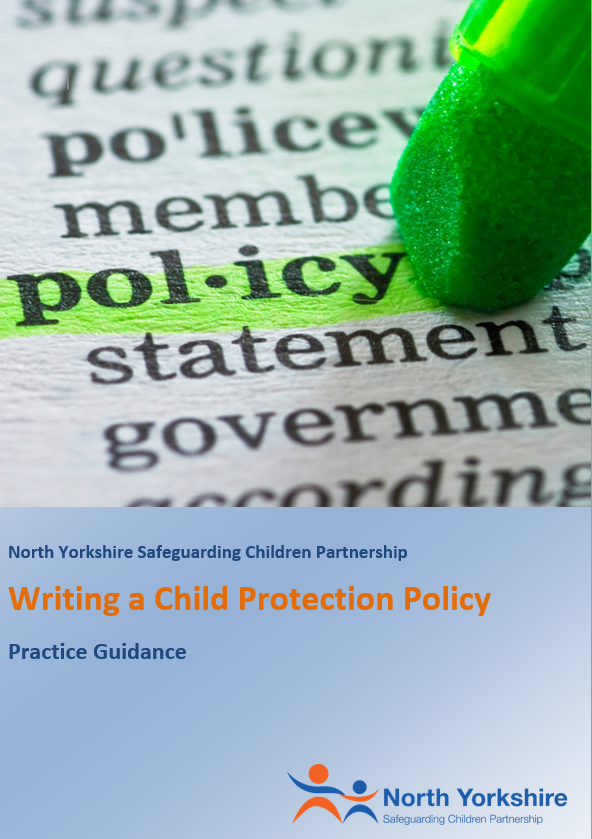 North Yorkshire Safeguarding Children PartnershipWriting a Safeguarding PolicyPractice GuidanceWriting a Safeguarding / Child Protection Policy Practice GuidanceIntroductionThe North Yorkshire Safeguarding Children Partnership (NYSCP) recommends that every organisation whose members come directly in contact with children and young people should have a Safeguarding Policy.  Each policy will need to reflect the activities of the organisation and the individuals involved.  Due to the diverse ways in which organisations work with children each agency should produce a policy which is reflective of its service and its organisational needs.  This guidance has been prepared to help partners identify the common themes which should be included in the safeguarding policies and includes a draft safeguarding policy (Appendix One) and Implementation Checklist (Appendix Two) for guidance only.  This policy should not be developed in isolation and links to other policies partners should have in place such as whistleblowing and safe recruitment practice.Help with preparing a safeguarding policyIn preparing a draft safeguarding policy, the NYSCP recommends the guidance produced by the NSPCC.  Publications are available from NSPCC website at:https://learning.nspcc.org.uk/safeguarding-child-protection If you are part of a national organisation, your organisation may already have a template policy for adoption by local offices, or they may be able to offer advice and support.  If you are a school, sample school safeguarding policies, guidance for safe working practice and safeguarding audit tools are available for education and early years settings on cyps.info.  Further guidance is available on the NYSCP website:For Early Years Providers:Guidance for Early Years Providers in writing a safeguarding policy is available on the NYSCP website:https://www.safeguardingchildren.co.uk/resource-library/?search=early+yearshttp://cyps.northyorks.gov.uk/child-protection-and-safeguarding-early-years  For Schools and Colleges:Guidance for Early Years Providers in writing a safeguarding policy is available on the NYSCP website:https://www.safeguardingchildren.co.uk/professionals/practice-guidance/sample-template-school-child-protection-policy/ http://cyps.northyorks.gov.uk/child-protection-and-safeguarding-schools Operation of the policyA safeguarding or child protection policy statement should provide clear information to staff, parents, children and young people and their families about how safeguarding and wellbeing of children and young people will be addressed.The organisational child protection policy should set out:the organisation's commitment to protecting all children and young peoplemore detailed policies and procedures the organisation will put in place to keep children safe and respond to child protection concerns.The policy should help prevent abuse and protect children and should set out:What the organisation wishes to say about keeping children safe Why the organisation is taking these steps How, in broad terms, the organisation is going to meet its responsibilities to keep children and young people safeWho it applies and relates to (for example all staff and volunteers, children up to 18 years old) Specific roles, functions and responsibilities of all staffHow the organisation will put the policy into action and how it links to other relevant policies and procedures, for example policies relating to behaviour, equality, safe recruitment, whistleblowing, use of photographs and videos, internet use, etc.Recognise the needs of for equality and the barriers children and young people may face, especially around communicationBriefly state the main law and guidance that supports the policyWriting a Safeguarding PolicyAn organisational Safeguarding or Child Protection Policy should be a public facing document.  The policy should not be developed in isolation and it is recommended that as well as involving its staff, organisations should consider involving:ChildrenYoung people Their families andPartner organisationsThe Safeguarding Policy should be:Written in a clear and easily understandable wayApproved and endorsed by the relevant governing body (i.e. Full Governing Body, Trustees or Proprietors)Be mandatory for all staff and volunteersBe kept under review of a maximum of every three years or when there is a change which impacts the policy, whichever is the soonerBe published on the organisation’s website and available to the children, young people, their parents, carers and families, general public, staff and volunteersTo be effective it must give clear instructions on what action is to be taken, when and by whom. Check ListThe Safeguarding Policy should include:The name and purpose of the organisationContact details of the Safeguarding Lead Who and any identified DeputiesIdentify roles and responsibilities Provide definitions of the different kinds of abuse (please see examples in Appendix One)Step by step guidance on what to do if children need protecting (this should link to NYSCP procedures and practice guidance).  You may also want to incorporate guidance specific to certain issues, (e.g. child sexual exploitation, radicalisation, online abuse, peer on peer abuse, domestic abuse, missing children and young people, honour based violence, female genital mutilation, special needs, etc.)Identify how information regarding safeguarding concerns is recorded and sharedLinks to the organisation’s policy for the safe recruitment and induction of staff and volunteers (See NYSCP Practice Guidance)Links to the organisation’s complaints and whistle blowing proceduresLinks to the organisation policy for dealing with and recording allegations against staff/volunteers/other young people (this should include informing the Local Authority Designated Officer within one working day)Identify lines of communicationContact details for local Children and Families Service and police, including out of hours contacts (see www.safeguardingchildren.co.uk for more information)The above bullet points are not an exhaustive list. Depending on the nature of the organisation, it may also be relevant to include information which relates to specific services and functions provided, for example, safeguarding procedures if the organisation takes children and young people off site, links to e-safety issues, etc.ImplementationThe policy must be an agreed protocol for the entire organisation.  It is not sufficient to simply identify a number of core principals and not follow these through with an appropriate action plan and adequate resources.  In order to implement the policy, organisations need to ensure that they identify appropriate actions and responsible staff to ensure the policy is embedded into the organisations culture.In order to support the implementation of a safeguarding/child protection policy it is recommended that each organisation:Identifies a Safeguarding Lead with a clearly defined role in relation to safeguarding and who is responsible for implementation of the Safeguarding Policy  They should have appropriate training in relation to safeguardingThey should be identified as a person who should be contacted if safeguarding concerns are identifiedHas a training programme to ensure that all staff are provided with the training they need to support the continued implementation of the policyHave adequate arrangements to discuss safeguarding concerns in supervisionSafeguarding Policies should be a public facing document.  The Safeguarding/Child Protection Policy should be publicised within the organisation, to service users and partners, and where possible placed on the organisation’s website.Appendix OneDRAFT SAFEGUARDING POLICYName of Organisation
Location
Purpose of organisationPOLICY STATEMENT ON SAFEGUARDING CHILDREN(Name of organisation) recognises that all children and young people have a right to protection from abuse. (Name of organisation) takes its responsibility to protect and safeguard the welfare of children and young people seriously. We will:Respond swiftly and appropriately to all suspicions or allegations of abuse, and provide parents and children with the opportunity to voice their concernsHave a system for dealing with concerns about possible abuse,Maintain good links with statutory child care authorities.THE POLICY(Name of organisation) recognises that many children and young people today are the victims of neglect, and physical, sexual and emotional abuse.  Accordingly (Name of organisation) has adopted the policy contained in this document (hereafter "the policy").  The policy sets out agreed guidelines relating to responding to allegations of abuse, including those made against staff and volunteers.  (Name of organisation) recognises the need to build constructive links with the statutory services.  These guidelines have been prepared in accordance with the North Yorkshire Safeguarding Children Partnership Procedures.  They will be kept under review and be supported by appropriate training.“Safeguarding is everyone’s responsibility”. Everyone who works with children has a responsibility for keeping them safe. This policy applies to all staff and volunteers who act on behalf of (Name of organisation) and who come directly into contact with children and young people.  Every individual has a responsibility to inform the Safeguarding Lead or their Deputy of concerns relating to safeguarding children.  The Safeguarding Lead must decide if the concerns should be communicated to Children and Families Service or the Police.DEFINITIONSChild/Young PersonIn this policy a child or young person is anyone who has not yet reached their 18th birthday. The fact that a child has reached 16 years of age, is living independently or is in further education, is a member of the armed forces, is in hospital or in custody in the secure estate, does not change his/her status or entitlements to services or protection.AbuseA form of maltreatment of a child. Somebody may abuse or neglect a child by inflicting harm, or by failing to act to prevent harm. Harm can include ill treatment that is not physical as well as the impact of witnessing ill treatment of others. This can be particularly relevant, for example, in relation to the impact on children of all forms of domestic abuse. Children may be abused in a family or in an institutional or community setting by those known to them or, more rarely, by others. Abuse can take place wholly online, or technology may be used to facilitate offline abuse. Children may be abused by an adult or adults, or another child or children. Child Sexual ExploitationChild sexual exploitation is a form of child sexual abuse. It occurs where an individual or group takes advantage of an imbalance of power to coerce, manipulate or deceive a child or young person under the age of 18 into sexual activity (a) in exchange for something the victim needs or wants, and/or (b) for the financial advantage or increased status of the perpetrator or facilitator. The victim may have been sexually exploited even if the sexual activity appears consensual. Child sexual exploitation does not always involve physical contact; it can also occur through the use of technology. Controlling or Coercive BehaviourAlso known as coercive control, the use of control and coercion in relationships is a form of domestic abuse and, since December 2015, a criminal offence. Controlling and coercive behaviour is outlined in Government guidance issued under section 77 of the Serious Crime Act 2015 as part of the Government’s non-statutory definition of domestic violence and abuse. It is described as: • Controlling behaviour is: a range of acts designed to make a person subordinate and/or dependent by isolating them from sources of support, exploiting their resources and capacities for personal gain, depriving them of the means needed for independence, resistance and escape and regulating their everyday behaviour; and • Coercive behaviour is: an act or a pattern of acts of assault, threats, humiliation and intimidation or other abuse that is used to harm, punish, or frighten their victim Coercive control is a form of abuse that involves multiple behaviours and tactics which reinforce each other and are used to isolate, manipulate and regulate the victim. This pattern of abuse creates high levels of anxiety and fear. This has a significant impact on children and young people, both directly, as victims in their own right, and indirectly due to the impact the abuse has on the non-abusive parent. Children may also be forced to participate in controlling or coercive behaviour towards the parent who is being abused. Domestic AbuseDomestic abuse can encompass a wide range of behaviours and may be a single incident or a pattern of incidents. Domestic abuse is not limited to physical acts of violence or threatening behaviour, and can include emotional, psychological, controlling or coercive behaviour, sexual and/or economic abuse. Types of domestic abuse include intimate partner violence, abuse by family members, teenage relationship abuse and adolescent to parent violence. Anyone can be a victim of domestic abuse, regardless of gender, age, ethnicity, socio-economic status, sexuality or background and domestic abuse can take place inside or outside of the home.Domestic abuse continues to be a prevalent risk factor identified through children social care assessments for children in need. Domestic abuse has a significant impact on children and young people. Children may experience domestic abuse directly, as victims in their own right, or indirectly due to the impact the abuse has on others such as the non-abusive parent.Emotional AbuseThe persistent emotional maltreatment of a child such as to cause severe and persistent adverse effects on the child’s emotional development. It may involve conveying to a child that they are worthless or unloved, inadequate, or valued only insofar as they meet the needs of another person. It may include not giving the child opportunities to express their views, deliberately silencing them or ‘making fun’ of what they say or how they communicate. It may feature age or developmentally inappropriate expectations being imposed on children. These may include interactions that are beyond a child’s developmental capability, as well as overprotection and limitation of exploration and learning, or preventing the child participating in normal social interaction. It may involve seeing or hearing the ill-treatment of another. It may involve serious bullying (including cyber bullying), causing children frequently to feel frightened or in danger, or the exploitation or corruption of children. Some level of emotional abuse is involved in all types of maltreatment of a child, though it may occur alone. ExtremismExtremism goes beyond terrorism and includes people who target the vulnerable – including the young – by seeking to sow division between communities on the basis of race, faith or denomination; justify discrimination towards women and girls; persuade others that minorities are inferior; or argue against the primacy of democracy and the rule of law in our society. Extremism is defined in the Counter Extremism Strategy 2015 as the vocal or active opposition to our fundamental values, including the rule of law, individual liberty and the mutual respect and tolerance of different faiths and beliefs. We also regard calls for the death of members of our armed forces as extremist.  NeglectThe persistent failure to meet a child’s basic physical and/or psychological needs, likely to result in the serious impairment of the child’s health or development. Neglect may occur during pregnancy as a result of maternal substance abuse. Once a child is born, neglect may involve a parent or carer failing to: provide adequate food, clothing and shelter (including exclusion from home or abandonment) protect a child from physical and emotional harm or danger ensure adequate supervision (including the use of inadequate care-givers) ensure access to appropriate medical care or treatment It may also include neglect of, or unresponsiveness to, a child’s basic emotional needs.  Physical AbuseA form of abuse which may involve hitting, shaking, throwing, poisoning, burning or scalding, drowning, suffocating or otherwise causing physical harm to a child. Physical harm may also be caused when a parent or carer fabricates the symptoms of, or deliberately induces, illness in a child. Sexual AbuseInvolves forcing or enticing a child or young person to take part in sexual activities, not necessarily involving a high level of violence, whether or not the child is aware of what is happening. The activities may involve physical contact, including assault by penetration (for example, rape or oral sex) or non-penetrative acts such as masturbation, kissing, rubbing and touching outside of clothing. They may also include non-contact activities, such as involving children in looking at, or in the production of, sexual images, watching sexual activities, encouraging children to behave in sexually inappropriate ways, or grooming a child in preparation for abuse. Sexual abuse can take place online, and technology can be used to facilitate offline abuse. Sexual abuse is not solely perpetrated by adult males. Women can also commit acts of sexual abuse, as can other children.Training and Awareness  (Name of organisation) will provide all staff with adequate safeguarding training in order to carry out their role and responsibilities under this policy.  Individuals within the organisation need to be alert to the potential abuse of children both within their families and also from other sources, including abuse by members of that staff and volunteers.Responding to a Safeguarding ConcernAll members of (Name of organisation) should respond to any suspected or actual abuse of a child in accordance with these procedures.  It is good practice to be as open and honest as possible with parents/carers about any concerns; however, you must not discuss your concerns with parents/carers in where:this would delay the sharing relevant information with an appropriate person or authority which would increase the risk of harm to the child or young personasking for consent may increase the risk of harm to the child, young person, you or anyone else.What to do if children talk to you about abuse or neglectIt is recognised that a child may seek share information about abuse or neglect with staff and volunteers, or talk spontaneously to individuals or in groups.  In these situations:You must:Listen carefully to the child.  Give the child time and attentionAllow the child to give a spontaneous account; do not stop a child who is freely recalling significant eventsMake an accurate record of the information you have been given, taking care to record the timing, setting and people present, the child’s presentation as well as what was said.  Recordings must be kept secure and in accordance with organisation policies and proceduresUse the child’s own words where possibleExplain that you cannot promise to keep information secret and you may need to speak to others about the information they have sharedReassure the child that:you are glad they have told youthey have not done anything wrongwhat you are going to do nextWhere appropriate, explain that you need to get help to keep the child(ren) safeTreat all children and young people with respectEnsure that, whenever possible, there is more than one adult present with children and young people, or at least that you are within sight or hearing of othersRespect a young person’s right to personal privacyMake children or young people comfortable and caring enough to point out any safeguarding concernsRecognise that caution is required when you are discussing sensitive issues with children or young peopleOperate within (Name of organisation) principles and behaviour policy, specific procedures and any other guidance as applicable and requiredChallenge unacceptable behaviour and report all allegations/suspicions of abuseYou must not:DO NOT directly question the child Children should not be required to provide multiple accounts of events within (Name of organisation) Have inappropriate physical or verbal contact with children or young peopleAllow yourself to be drawn  into inappropriate attention-seeking behaviour/ make suggestive or derogatory remarks or gestures in front of children or young peopleReach conclusions about others without checking factsEither exaggerate or trivialise safeguarding issuesShow favouritism to any individualWhat you should do if you suspect abuseYou may become concerned about a child for a number of reasons, this may include but is not limited to the child or young person:Speaking to you about something which is concerning themTelling you about a concern for a friend or other child(ren)Avoiding speaking to youThey are clearly upsetDisplaying a change in behaviourBeing disengaged or are having trouble concentratingChanging their friendship groups and associatesHaving new marks, bruises or scars, or are trying to conceal themYou may also identify concerns:Because of your observations, or Changes in performance of the child or young person (relevant for schools, clubs, etc)A concern has been raised to you by a colleague, parent or third partyIt is good practice to ask a child why they are upset or how a cut or bruise was caused, or respond to a child wanting to talk to you.  This practice can help clarify concerns and result in appropriate action.If you are concerned about a child you must share your concerns.  Initially you should talk to the Safeguarding Lead or their deputy.  You should make a note of your concerns and any actions agreed following your discussion with the Safeguarding Lead or their deputy.Insert organisation procedures for raising a concern to the Safeguarding Lead/Deputy including procedures for progressing a safeguarding concern if neither the Lead or Deputy are available.Informing parentsThe General Data Protection Regulation (GDPR) and Data Protection Act 2018 sets out the requirements for how organisations obtained, use and share information. (Name of organisation) will be transparent and accountable in relation to their use of data for collecting, storing, and sharing information. Information to be shared with another agency will usually require explicit consent except where there are concerns for the welfare or safety of the child.  In these circumstances the need for consent changes where it is believed that a child has or is likely to suffer:Significant harm and/or;Has developmental and welfare needs which are likely only to be met through provision of family support services (with agreement of the child's parent).For cases not reaching this threshold, it is good practice to be open and honest at the outset with the parents/carers about concerns, and the need for a referral.  All reasonable efforts should be made to inform parents/carers prior to discussing concerns with Children and Families Service; however, this should not be delayed if concerns cannot be discussed with the parents.Where the child expresses a wish for his or her parents not to be informed, their views should be taken seriously and a judgement made based on the child’s age and understanding, as to whether the child’s wishes should be followed (see http://www.nspcc.org.uk/preventing-abuse/child-protection-system/legal-definition-child-rights-law/gillick-competency-fraser-guidelines/).There may be some circumstances where it is not appropriate to seek consent, either because the individual cannot give consent, it is not reasonable to obtain consent, or where seeking consent would put a child or young person’s safety or well-being at risk.Where a decision to share information without consent is made, a record of what has been shared should be kept along with the reason why consent was not obtained.The policy should state how and where staff record their decision to seek consent, the reasons why and whether this has been received including time/date/how it was obtained (as appropriate)Consultation with the Children and Families ServiceThe North Yorkshire Safeguarding Children Partnership Framework for decision-making: Right help, at the right time by the right person should be used to help identify if a concern should be referred to the Children and Families Service.  Where concerns are to be raised with the Children and Families Service, the Safeguarding Lead, they will contact the Customer Resolution Centre to discuss the concerns with the Children and Families Service.   Please see Making a Referral to the Children and Families Service.You may also wish to consult with the Children and Families Service before making a referral. Consultation is not the same as making a referral You should contact the Professionals’ Consultation Line where:You have been unable to contact the Safeguarding Lead or their deputy and you believe the child is at risk of harmYou remain unsure after internal consultation as to whether safeguarding concerns existWhen there is disagreement as to whether safeguarding concerns exist, orWhen the concerns relate to any member of the organising committee.The Professionals’ Consultation Line can be contacted on 01609 535070.Making a Referral to the Children and Families ServiceIn order to make a referral to Children and Families Service, the Customer Resolution Centre should be contacted in the first instance.  This will usually be undertaken by the Safeguarding Lead or their deputy but should not be delayed if they are not available.  The Customer Contact Centre can be contacted by the following methods:During Office HoursBy Phone:     01609 780780Email:             children&families@northyorks.gov.ukOutside Office HoursEmergency Duty Team (for evenings, weekends and bank holidays): 01609 780780For more information visit:https://www.safeguardingchildren.co.uk/about-us/worried-about-a-child/ Contacting North Yorkshire County CouncilWhen contacting the North Yorkshire County Council Customer Resolution Centre the staff should:Clearly identify themselves, their agency/relationship with the child(ren) and family,Give details of where they can be contacted.Provide as much relevant family information as possible and, clearly stating the name of the child, the parents/carers and any other children known to be in the household, the dates of birth and addresses and any previous addresses knownProvide details of any special needs or communication needs of either the child or any family memberState why they feel the child is suffering, or is likely to suffer, significant harm.Share their knowledge and  involvement of the child(ren) and familyShare their knowledge of any other agency involvedIndicate the child’s, parent’s/carer’s knowledge of the referral and their expectationsEnsure they record within their agency files the concerns and action takenConfirmation of ReferralWhere a referral has been made to the Children and Families Service, a written confirmation of the referral must be completed and submitted within 24 hours.  This will normally be completed by the Safeguarding Lead.  Where a safeguarding concern has been raised, the referral will be passed to the North Yorkshire Multi-Agency Safeguarding Team (MAST). Where possible, the MAST request that you use the “Universal Referral Form Referral Form”, and that you include all relevant information to ensure that the referral can be progressed as effectively as possible.Contact DetailsSafeguarding Lead TelephoneEmailDeputy Safeguarding LeadTelephoneEmailNorth Yorkshire County Council Customer Referral CentreTelephone: 01609 780780Email: children&families@northyorks.gov.ukNorth Yorkshire PoliceTelephone (emergencies): 999Telephone (non-emergencies): 101Other relevant organisations Each organisation should identify relevant organisations for inclusion in this policy including support for physical and mental healthTelephoneEmailAny National or Support Body for Your OrganisationTelephoneEmailOther Safeguarding InformationAs well as the above, organisations should consider other safeguarding issues which relate to their organisation which they may wish to include, for example:Equality and InclusionPolicies on transporting childrenGuidelines on taking and using photographs and videos, including guidance on use of personal equipmentGuidance on the storage of informationGuidance on camping and residential activitiesHealth and Safety StandardsGuidance on supervisionCode of ethics in respect of acceptable adult behaviour to children including guidance on physical contactAn equality policyInformation on helplines, e.g. NSPCC Child Protection HelplineDetails of Safeguarding TrainingAcceptable Use Policies for internet use ( E Safety Guidance – NYSCP Website)Guidance on specific safeguarding concerns (e.g. child sexual Exploitation, missing children and young people, radicalisation, female genital mutilation, honour based violence, special needs, etc.)Links to other organisational policies and proceduresProvide links to relevant organisational policies and procedures, e.g.:Safe RecruitmentWhistleblowingStaff Behaviour PolicyEquality Appendix TwoImplementation ChecklistTitleWriting a Safeguarding PolicyVersion1.4Date22/11/2021EditedNYSCP Policy and Development OfficerUpdate and Approval ProcessUpdate and Approval ProcessUpdate and Approval ProcessUpdate and Approval ProcessVersionGroup/PersonDate Comments0.2NYSCB Executive21/08/2015Approved 1.0NYSCB Board14/09/2015Baseline version for information1.1NYSCB Board28/09/2015Amended link for schools and clarification of issues for inclusion 1.2NYSCB Policy and Development Officer13/07/2018Updated1.3NYSCP Business Unit11/11/2019Updated following NYSCP launch1.4NYSCP Business Unit Manager10/11/2021Multiple content updatesIssue Date10/11/2021Review DatePolicy and Development OfficerReviewing OfficerNYSCP Policy and Development OfficerA safeguarding policy states the organisation’s commitment to safeguard childrenA safeguarding policy states the organisation’s commitment to safeguard childrenA safeguarding policy states the organisation’s commitment to safeguard childrenA safeguarding policy states the organisation’s commitment to safeguard childrenA safeguarding policy states the organisation’s commitment to safeguard childrenA safeguarding policy states the organisation’s commitment to safeguard childrenA safeguarding policy states the organisation’s commitment to safeguard childrenA safeguarding policy states the organisation’s commitment to safeguard childrenA safeguarding policy states the organisation’s commitment to safeguard children(Tick)(Tick)(Tick)(Tick)(Tick)(Tick)(Tick)The organisation has a safeguarding  policyThe policy is written in a clear and easily understood format for staff, volunteers, children and parents.The organisation has a safeguarding  policyThe policy is publicised, promoted and distributed to relevant audiences.The organisation has a safeguarding  policyThe policy is approved and endorsed by the relevant management body (e.g., trustees, chief executive or senior management board).The organisation has a safeguarding  policyThe policy is mandatory for staff and volunteers.The organisation has a safeguarding  policyThe policy is reviewed every no longer than every three years or whenever there is a major change in the organisation or in relevant legislation or guidance, whichever is sooner.Safeguarding procedures - what to do if there are concerns about a child’s welfare.Safeguarding procedures - what to do if there are concerns about a child’s welfare.Safeguarding procedures - what to do if there are concerns about a child’s welfare.Safeguarding procedures - what to do if there are concerns about a child’s welfare.Safeguarding procedures - what to do if there are concerns about a child’s welfare.Safeguarding procedures - what to do if there are concerns about a child’s welfare.Safeguarding procedures - what to do if there are concerns about a child’s welfare.Safeguarding procedures - what to do if there are concerns about a child’s welfare.Safeguarding procedures - what to do if there are concerns about a child’s welfare.There are clear procedures which provide step-by-step guidance on what action to take if there are concerns about a child’s safety or welfare.The safeguarding procedures are available to all (including children and young people and their parents) and actively promoted on joining the organisation. Consideration is given to language, difference ways of communicating and ease of use.The safeguarding procedures are available to all (including children and young people and their parents) and actively promoted on joining the organisation. Consideration is given to language, difference ways of communicating and ease of use.There are clear procedures which provide step-by-step guidance on what action to take if there are concerns about a child’s safety or welfare.Procedures are consistent with Working Together to Safeguard Children: A guide to inter-agency working to safeguard and promote the welfare of children (2018) and with the North Yorkshire Safeguarding Children Partnership Safeguarding Procedures (https://www.safeguardingchildren.co.uk/professionals/procedures-practice-guidance-and-one-minute-guides/Procedures are consistent with Working Together to Safeguard Children: A guide to inter-agency working to safeguard and promote the welfare of children (2018) and with the North Yorkshire Safeguarding Children Partnership Safeguarding Procedures (https://www.safeguardingchildren.co.uk/professionals/procedures-practice-guidance-and-one-minute-guides/There are clear procedures which provide step-by-step guidance on what action to take if there are concerns about a child’s safety or welfare.There is a safeguarding lead with a defined role and responsibilities in relation to safeguarding which is appropriate to the level at which s/he operates.There is a safeguarding lead with a defined role and responsibilities in relation to safeguarding which is appropriate to the level at which s/he operates.There are clear procedures which provide step-by-step guidance on what action to take if there are concerns about a child’s safety or welfare.There is a process for recording incidents, concerns and referrals and storing these securely in compliance with relevant legislation.There is a process for recording incidents, concerns and referrals and storing these securely in compliance with relevant legislation.There are clear procedures which provide step-by-step guidance on what action to take if there are concerns about a child’s safety or welfare.There is a process for dealing with complaints by parents and young people about unacceptable behaviour towards children.There is a process for dealing with complaints by parents and young people about unacceptable behaviour towards children.There are clear procedures which provide step-by-step guidance on what action to take if there are concerns about a child’s safety or welfare.There is guidance on information sharing which clearly states the welfare of children is the most important consideration.There is guidance on information sharing which clearly states the welfare of children is the most important consideration.Prevention - Safe recruitment of staff and volunteersPrevention - Safe recruitment of staff and volunteersPrevention - Safe recruitment of staff and volunteersPrevention - Safe recruitment of staff and volunteersPrevention - Safe recruitment of staff and volunteersPrevention - Safe recruitment of staff and volunteersPrevention - Safe recruitment of staff and volunteersPrevention - Safe recruitment of staff and volunteersPrevention - Safe recruitment of staff and volunteersThere are rigorous policies and procedures for recruiting staff and volunteers who have contact with children.All those who have significant contact with children are subject to safeguarding checks as required by legislation and guidance and these are properly recorded.All those who have significant contact with children are subject to safeguarding checks as required by legislation and guidance and these are properly recorded.All those who have significant contact with children are subject to safeguarding checks as required by legislation and guidance and these are properly recorded.There are rigorous policies and procedures for recruiting staff and volunteers who have contact with children.There are well publicised ways in which staff, volunteers, children and young people can raise concerns about unacceptable behaviour by anyone within the organisation. These include external contacts.There are well publicised ways in which staff, volunteers, children and young people can raise concerns about unacceptable behaviour by anyone within the organisation. These include external contacts.There are well publicised ways in which staff, volunteers, children and young people can raise concerns about unacceptable behaviour by anyone within the organisation. These include external contacts.There are rigorous policies and procedures for recruiting staff and volunteers who have contact with children.An assessment of risk of any activities and the environment in which they take place is made prior to commencement and action taken to minimise risk.An assessment of risk of any activities and the environment in which they take place is made prior to commencement and action taken to minimise risk.An assessment of risk of any activities and the environment in which they take place is made prior to commencement and action taken to minimise risk.There are rigorous policies and procedures for recruiting staff and volunteers who have contact with children.A safeguarding plan is in place for transporting children or for taking them away on trips.A safeguarding plan is in place for transporting children or for taking them away on trips.A safeguarding plan is in place for transporting children or for taking them away on trips.There are rigorous policies and procedures for recruiting staff and volunteers who have contact with children.Operating standards are set out to ensure children are adequately supervised at all times.Operating standards are set out to ensure children are adequately supervised at all times.Operating standards are set out to ensure children are adequately supervised at all times.Codes of practice and behaviourCodes of practice and behaviourCodes of practice and behaviourCodes of practice and behaviourCodes of practice and behaviourCodes of practice and behaviourCodes of practice and behaviourCodes of practice and behaviourCodes of practice and behaviourThere are well –publicised codes of behaviour for which all staff and volunteers comply.The organisation provides guidance on expected standards of behaviour by adults towards children and young people.The organisation provides guidance on expected standards of behaviour by adults towards children and young people.The organisation provides guidance on expected standards of behaviour by adults towards children and young people.The organisation provides guidance on expected standards of behaviour by adults towards children and young people.The organisation provides guidance on expected standards of behaviour by adults towards children and young people.There are well –publicised codes of behaviour for which all staff and volunteers comply.There is guidance on expected behaviour by children towards other children.There is guidance on expected behaviour by children towards other children.There is guidance on expected behaviour by children towards other children.There is guidance on expected behaviour by children towards other children.There is guidance on expected behaviour by children towards other children.There are well –publicised codes of behaviour for which all staff and volunteers comply.There are processes for dealing with behaviour that is not acceptable.There are processes for dealing with behaviour that is not acceptable.There are processes for dealing with behaviour that is not acceptable.There are processes for dealing with behaviour that is not acceptable.There are processes for dealing with behaviour that is not acceptable.There are well –publicised codes of behaviour for which all staff and volunteers comply.All disciplinary measures/ sanctions are non-violent and do not involve humiliating children and young people.All disciplinary measures/ sanctions are non-violent and do not involve humiliating children and young people.All disciplinary measures/ sanctions are non-violent and do not involve humiliating children and young people.All disciplinary measures/ sanctions are non-violent and do not involve humiliating children and young people.All disciplinary measures/ sanctions are non-violent and do not involve humiliating children and young people.There are well –publicised codes of behaviour for which all staff and volunteers comply.Managers and senior staff promote a culture that ensures children are listened to and respected as individuals.Managers and senior staff promote a culture that ensures children are listened to and respected as individuals.Managers and senior staff promote a culture that ensures children are listened to and respected as individuals.Managers and senior staff promote a culture that ensures children are listened to and respected as individuals.Managers and senior staff promote a culture that ensures children are listened to and respected as individuals.There are well –publicised codes of behaviour for which all staff and volunteers comply.The consequences of breaching the codes of behaviour are clear and linked to disciplinary and grievance procedures.The consequences of breaching the codes of behaviour are clear and linked to disciplinary and grievance procedures.The consequences of breaching the codes of behaviour are clear and linked to disciplinary and grievance procedures.The consequences of breaching the codes of behaviour are clear and linked to disciplinary and grievance procedures.The consequences of breaching the codes of behaviour are clear and linked to disciplinary and grievance procedures.Equality and InclusionEquality and InclusionEquality and InclusionEquality and InclusionEquality and InclusionEquality and InclusionEquality and InclusionEquality and InclusionEquality and InclusionThe safeguarding policy makes it clear that all children have equal rights to protection.The safeguarding procedures, guidance and training help staff and volunteers to recognise the additional vulnerability of some children and the extra barriers they face to getting help, because of their race, gender, age, religion, ability, sexual orientation, social background and culture.The safeguarding procedures, guidance and training help staff and volunteers to recognise the additional vulnerability of some children and the extra barriers they face to getting help, because of their race, gender, age, religion, ability, sexual orientation, social background and culture.The safeguarding procedures, guidance and training help staff and volunteers to recognise the additional vulnerability of some children and the extra barriers they face to getting help, because of their race, gender, age, religion, ability, sexual orientation, social background and culture.The safeguarding procedures, guidance and training help staff and volunteers to recognise the additional vulnerability of some children and the extra barriers they face to getting help, because of their race, gender, age, religion, ability, sexual orientation, social background and culture.The safeguarding policy makes it clear that all children have equal rights to protection.Codes of conduct/ behaviour make it clear that discriminatory, offensive and violent behaviour is unacceptable and that complaints will be acted on.Codes of conduct/ behaviour make it clear that discriminatory, offensive and violent behaviour is unacceptable and that complaints will be acted on.Codes of conduct/ behaviour make it clear that discriminatory, offensive and violent behaviour is unacceptable and that complaints will be acted on.Codes of conduct/ behaviour make it clear that discriminatory, offensive and violent behaviour is unacceptable and that complaints will be acted on.CommunicationCommunicationCommunicationCommunicationCommunicationCommunicationCommunicationCommunicationCommunicationInformation about the organisation’s commitment to safeguard children and young people is openly displayed and available to all.Children and young people are actively involved in the development of procedures or protocols, recruitment, planning of services and evaluation of activities.Children and young people are actively involved in the development of procedures or protocols, recruitment, planning of services and evaluation of activities.Children and young people are actively involved in the development of procedures or protocols, recruitment, planning of services and evaluation of activities.Children and young people are actively involved in the development of procedures or protocols, recruitment, planning of services and evaluation of activities.Children and young people are actively involved in the development of procedures or protocols, recruitment, planning of services and evaluation of activities.Information about the organisation’s commitment to safeguard children and young people is openly displayed and available to all.Information relating to support in relation to child abuse for children, young people and parents is made available .Information relating to support in relation to child abuse for children, young people and parents is made available .Information relating to support in relation to child abuse for children, young people and parents is made available .Information relating to support in relation to child abuse for children, young people and parents is made available .Information relating to support in relation to child abuse for children, young people and parents is made available .Information about the organisation’s commitment to safeguard children and young people is openly displayed and available to all.Information is provided in a format and language that can be easily understood by all service users.Information is provided in a format and language that can be easily understood by all service users.Information is provided in a format and language that can be easily understood by all service users.Information is provided in a format and language that can be easily understood by all service users.Information is provided in a format and language that can be easily understood by all service users.Information about the organisation’s commitment to safeguard children and young people is openly displayed and available to all.Everyone in the organisation knows who the Safeguarding Lead is and how to contact them.Everyone in the organisation knows who the Safeguarding Lead is and how to contact them.Everyone in the organisation knows who the Safeguarding Lead is and how to contact them.Everyone in the organisation knows who the Safeguarding Lead is and how to contact them.Everyone in the organisation knows who the Safeguarding Lead is and how to contact them.Information about the organisation’s commitment to safeguard children and young people is openly displayed and available to all.Contact details for the Children and Families Service, Police and emergency medical help and child help lines are readily available.Contact details for the Children and Families Service, Police and emergency medical help and child help lines are readily available.Contact details for the Children and Families Service, Police and emergency medical help and child help lines are readily available.Contact details for the Children and Families Service, Police and emergency medical help and child help lines are readily available.Contact details for the Children and Families Service, Police and emergency medical help and child help lines are readily available.Education and TrainingEducation and TrainingEducation and TrainingEducation and TrainingEducation and TrainingEducation and TrainingEducation and TrainingEducation and TrainingEducation and Training Education and training is provided to all staff in commensurate with their role and dutiesThere is an induction process for all staff and volunteers that includes familiarisation with the safeguarding/child protection policy and procedures.There is an induction process for all staff and volunteers that includes familiarisation with the safeguarding/child protection policy and procedures.There is an induction process for all staff and volunteers that includes familiarisation with the safeguarding/child protection policy and procedures.There is an induction process for all staff and volunteers that includes familiarisation with the safeguarding/child protection policy and procedures.There is an induction process for all staff and volunteers that includes familiarisation with the safeguarding/child protection policy and procedures. Education and training is provided to all staff in commensurate with their role and dutiesAll staff and volunteers are provided with opportunities to learn about how to recognise and respond to concerns about child abuse.All staff and volunteers are provided with opportunities to learn about how to recognise and respond to concerns about child abuse.All staff and volunteers are provided with opportunities to learn about how to recognise and respond to concerns about child abuse.All staff and volunteers are provided with opportunities to learn about how to recognise and respond to concerns about child abuse.All staff and volunteers are provided with opportunities to learn about how to recognise and respond to concerns about child abuse. Education and training is provided to all staff in commensurate with their role and dutiesA staff development programme is in place.A staff development programme is in place.A staff development programme is in place.A staff development programme is in place.A staff development programme is in place. Education and training is provided to all staff in commensurate with their role and dutiesStaff and volunteers with special responsibilities in relation to safeguarding have training to enable them to develop the necessary skills and knowledge and have regular opportunities to update their knowledge and understanding.Staff and volunteers with special responsibilities in relation to safeguarding have training to enable them to develop the necessary skills and knowledge and have regular opportunities to update their knowledge and understanding.Staff and volunteers with special responsibilities in relation to safeguarding have training to enable them to develop the necessary skills and knowledge and have regular opportunities to update their knowledge and understanding.Staff and volunteers with special responsibilities in relation to safeguarding have training to enable them to develop the necessary skills and knowledge and have regular opportunities to update their knowledge and understanding.Staff and volunteers with special responsibilities in relation to safeguarding have training to enable them to develop the necessary skills and knowledge and have regular opportunities to update their knowledge and understanding. Education and training is provided to all staff in commensurate with their role and dutiesTraining and written guidance on safe recruitment is provided for those responsible for recruiting and selecting staff and volunteers.Training and written guidance on safe recruitment is provided for those responsible for recruiting and selecting staff and volunteers.Training and written guidance on safe recruitment is provided for those responsible for recruiting and selecting staff and volunteers.Training and written guidance on safe recruitment is provided for those responsible for recruiting and selecting staff and volunteers.Training and written guidance on safe recruitment is provided for those responsible for recruiting and selecting staff and volunteers. Education and training is provided to all staff in commensurate with their role and dutiesThe organisation maintains a record of training provided and this is reviewed as part of supervision and appraisal.The organisation maintains a record of training provided and this is reviewed as part of supervision and appraisal.The organisation maintains a record of training provided and this is reviewed as part of supervision and appraisal.The organisation maintains a record of training provided and this is reviewed as part of supervision and appraisal.The organisation maintains a record of training provided and this is reviewed as part of supervision and appraisal.Advice and SupportAdvice and SupportAdvice and SupportAdvice and SupportAdvice and SupportAdvice and SupportAdvice and SupportAdvice and SupportAdvice and Support Information is made available to all and is readily accessible.  Staff are supported through appropriate supervision.The Safeguarding Lead and their deputy have access to specialist advice, training support and information.The Safeguarding Lead and their deputy have access to specialist advice, training support and information.The Safeguarding Lead and their deputy have access to specialist advice, training support and information.The Safeguarding Lead and their deputy have access to specialist advice, training support and information.The Safeguarding Lead and their deputy have access to specialist advice, training support and information.The Safeguarding Lead and their deputy have access to specialist advice, training support and information. Information is made available to all and is readily accessible.  Staff are supported through appropriate supervision.Children and young people are provided with information on where to go for help and advice in relation to abuse, harassment and bullying, or significant difficulties at home.Children and young people are provided with information on where to go for help and advice in relation to abuse, harassment and bullying, or significant difficulties at home.Children and young people are provided with information on where to go for help and advice in relation to abuse, harassment and bullying, or significant difficulties at home.Children and young people are provided with information on where to go for help and advice in relation to abuse, harassment and bullying, or significant difficulties at home.Children and young people are provided with information on where to go for help and advice in relation to abuse, harassment and bullying, or significant difficulties at home.Children and young people are provided with information on where to go for help and advice in relation to abuse, harassment and bullying, or significant difficulties at home. Information is made available to all and is readily accessible.  Staff are supported through appropriate supervision.National and local safeguarding contacts are identified for further information and support.National and local safeguarding contacts are identified for further information and support.National and local safeguarding contacts are identified for further information and support.National and local safeguarding contacts are identified for further information and support.National and local safeguarding contacts are identified for further information and support.National and local safeguarding contacts are identified for further information and support. Information is made available to all and is readily accessible.  Staff are supported through appropriate supervision.There are arrangements for providing regular supervision and support to staff and volunteers and particularly during and following an incident or allegation of abuse or a complaint.There are arrangements for providing regular supervision and support to staff and volunteers and particularly during and following an incident or allegation of abuse or a complaint.There are arrangements for providing regular supervision and support to staff and volunteers and particularly during and following an incident or allegation of abuse or a complaint.There are arrangements for providing regular supervision and support to staff and volunteers and particularly during and following an incident or allegation of abuse or a complaint.There are arrangements for providing regular supervision and support to staff and volunteers and particularly during and following an incident or allegation of abuse or a complaint.EvaluationEvaluationEvaluationEvaluationEvaluationEvaluationEvaluationEvaluationEvaluationPlans are in place to evaluate the effectiveness of the safeguarding measures.Arrangements are in place to monitor and evaluate the safeguarding procedures and the safe recruitment procedures.Arrangements are in place to monitor and evaluate the safeguarding procedures and the safe recruitment procedures.Arrangements are in place to monitor and evaluate the safeguarding procedures and the safe recruitment procedures.Arrangements are in place to monitor and evaluate the safeguarding procedures and the safe recruitment procedures.Arrangements are in place to monitor and evaluate the safeguarding procedures and the safe recruitment procedures.Arrangements are in place to monitor and evaluate the safeguarding procedures and the safe recruitment procedures.Arrangements are in place to monitor and evaluate the safeguarding procedures and the safe recruitment procedures.Plans are in place to evaluate the effectiveness of the safeguarding measures.The resources essential for implementing the evaluation plan are made available.The resources essential for implementing the evaluation plan are made available.The resources essential for implementing the evaluation plan are made available.The resources essential for implementing the evaluation plan are made available.The resources essential for implementing the evaluation plan are made available.The resources essential for implementing the evaluation plan are made available.The resources essential for implementing the evaluation plan are made available.Plans are in place to evaluate the effectiveness of the safeguarding measures.Policies are reviewed at stated intervals:At least every three years, or Sooner if there is a change in legislation and/or statutory guidance which changes the requirements of the policy Policies are reviewed at stated intervals:At least every three years, or Sooner if there is a change in legislation and/or statutory guidance which changes the requirements of the policy Policies are reviewed at stated intervals:At least every three years, or Sooner if there is a change in legislation and/or statutory guidance which changes the requirements of the policy Policies are reviewed at stated intervals:At least every three years, or Sooner if there is a change in legislation and/or statutory guidance which changes the requirements of the policy Policies are reviewed at stated intervals:At least every three years, or Sooner if there is a change in legislation and/or statutory guidance which changes the requirements of the policy Policies are reviewed at stated intervals:At least every three years, or Sooner if there is a change in legislation and/or statutory guidance which changes the requirements of the policy Policies are reviewed at stated intervals:At least every three years, or Sooner if there is a change in legislation and/or statutory guidance which changes the requirements of the policy Plans are in place to evaluate the effectiveness of the safeguarding measures.Processes are in place to consult children and young people and parents as part of the review of safeguarding.Processes are in place to consult children and young people and parents as part of the review of safeguarding.Processes are in place to consult children and young people and parents as part of the review of safeguarding.Processes are in place to consult children and young people and parents as part of the review of safeguarding.Processes are in place to consult children and young people and parents as part of the review of safeguarding.Processes are in place to consult children and young people and parents as part of the review of safeguarding.Processes are in place to consult children and young people and parents as part of the review of safeguarding.Plans are in place to evaluate the effectiveness of the safeguarding measures.All incidents, allegations of abuse and complaints are recorded and monitored.All incidents, allegations of abuse and complaints are recorded and monitored.All incidents, allegations of abuse and complaints are recorded and monitored.All incidents, allegations of abuse and complaints are recorded and monitored.All incidents, allegations of abuse and complaints are recorded and monitored.All incidents, allegations of abuse and complaints are recorded and monitored.All incidents, allegations of abuse and complaints are recorded and monitored.